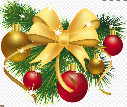 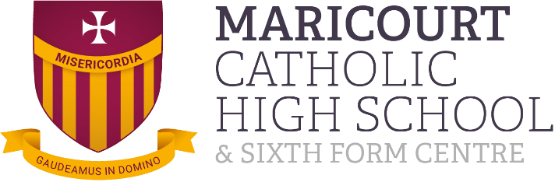 Special Education Needs & DisabilityAutumn 2022 – NEWSLETTER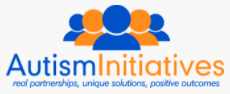 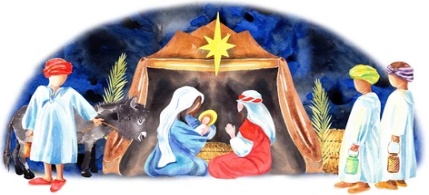 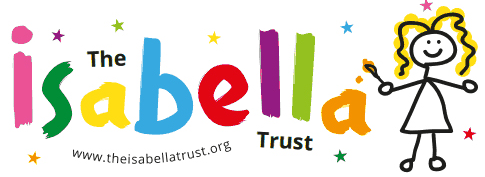 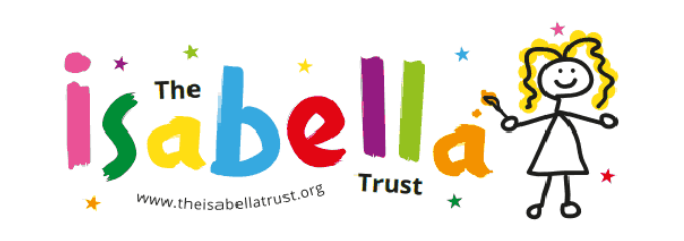 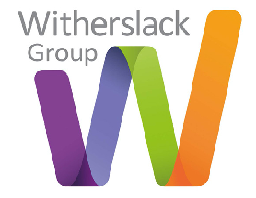 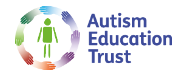 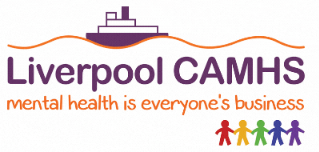 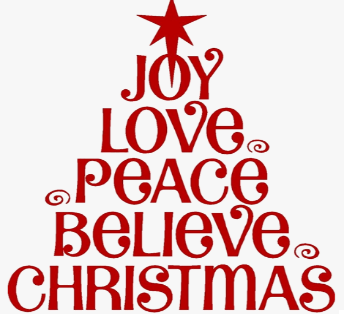 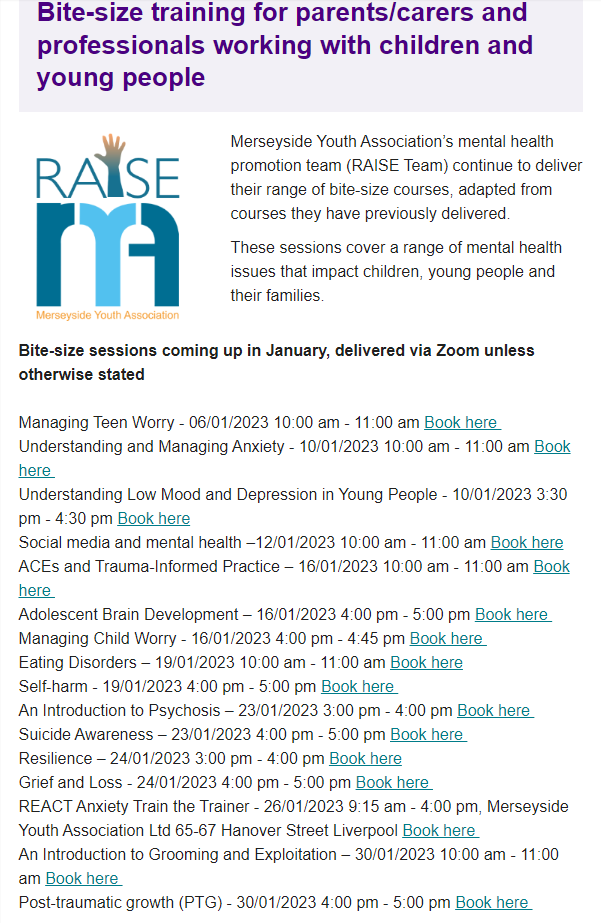 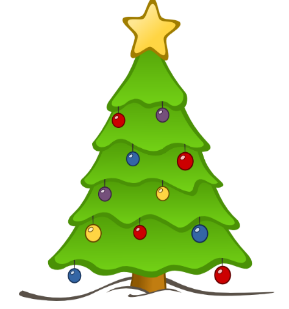 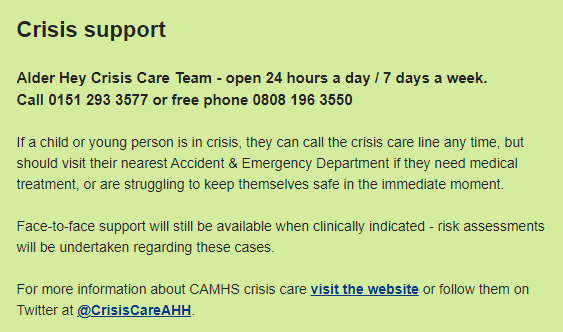 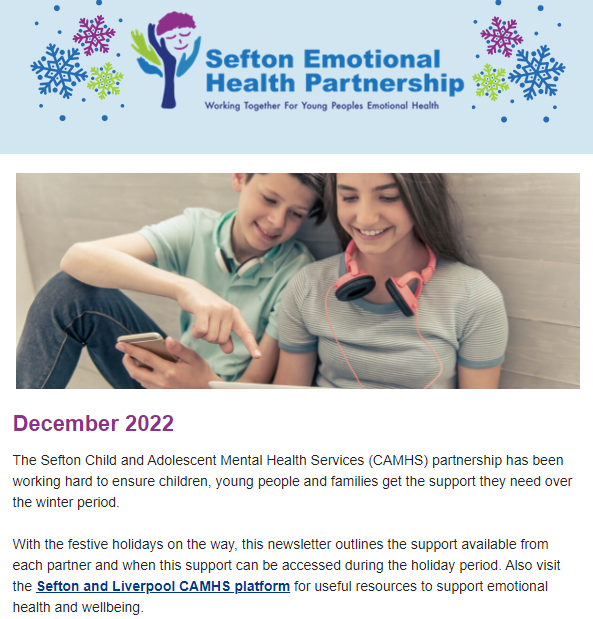 